!!! Предлагаем ознакомиться с актуальной информацией !!!Актуальные реквизиты для оплаты арендной платы за земельные участки:Получатель:  УФК по Республике Башкортостан (Минземимущество РБ), ИНН  0274045532, КПП  027401001,ОТДЕЛЕНИЕ–НБ РЕСПУБЛИКА БАШКОРТОСТАН  БАНКА РОССИИ//УФК по Республике Башкортостан  г.Уфа, БИК 018073401,Номер счета банка получателя средств 40102810045370000067,Номер счета получателя 03100643000000010100,КБК (код бюджетной классификации)  Для г. Туймазы: КБК 86311105013130000120 , ОКТМО  80651101.Для Туймазинского района: КБК 86311105013050000120, ОКТМО для района соответствует сельсовету, в котором расположен земельный участок:Бишкураевский сельсовет			80651405Верхнебишиндинский сельсовет		80651410Верхнетроицкий сельсовет			80651415Гафуровский сельсовет				80651417Ильчимбетовский сельсовет			80651420Какрыбашевский сельсовет			80651425Кандринский сельсовет			80651427Карамалы-Губеевский сельсовет		80651430Каратовский сельсовет				80651435Нижнетроицкий сельсовет			80651439Николаевский сельсовет			80651440Сайрановский сельсовет			80651445Серафимовский сельвосет			80651447Старотуймазинский сельсовет		80651455Субханкуловский сельсовет			80651461Татар-Улкановский сельсовет		80651465Тюменяковский сельсовет			80651470Чукадыбашевский сельсовет			80651475Льготный выкуп земельного участка под 3%Гражданам для индивидуального жилищного строительства и ведения личного подсобного хозяйства, согласно Постановлению Правительства РБ №629 от 29.12.2014 г. определена льготная стоимость выкупа земельного участка в размере 3% от кадастровой стоимости при условии достижения целевого назначения земельного участка, т.е. в случае наличия оформленного на праве собственности жилого дома.Заявление подается на электронную услугу: «Продажа земельных участков, находящихся в государственной собственности Республики Башкортостан, на которых расположены здания, сооружения, собственникам таких зданий, сооружений либо помещений в них» в личном кабинете через Региональный портал Государственных услуг Республики Башкортостан:  https://gosuslugi.bashkortostan.ru/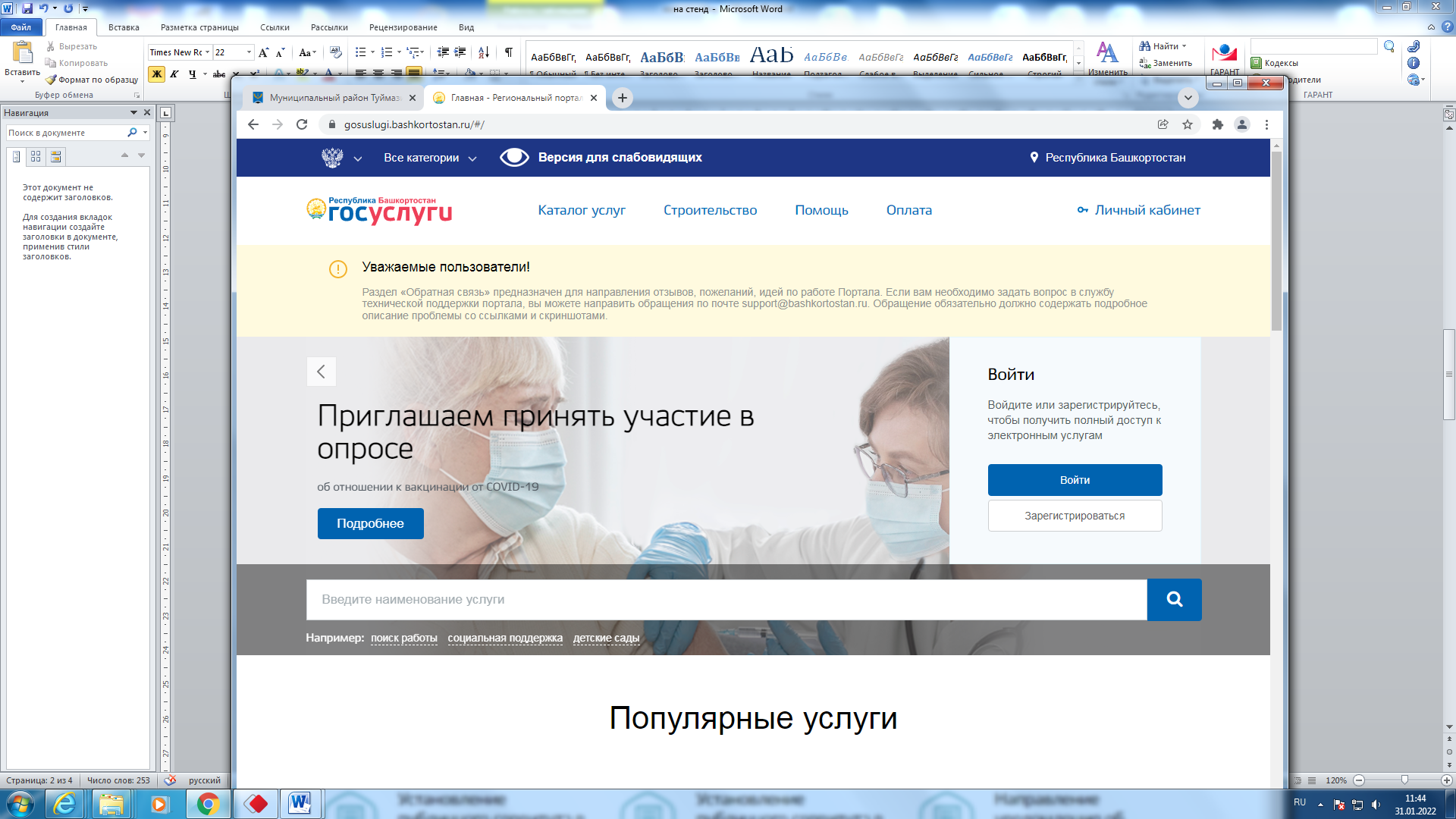 Подача заявлений  посредством Регионального портала Госуслуг РБВ целях облегчения подачи электронных заявлений в личном кабинете через Региональный портал Государственных услуг Республики Башкортостан, разработана Инструкция, которая размещена на официальном сайте Администрации муниципального  района Туймазинский район РБ - https://tuimazy.bashkortostan.ru/.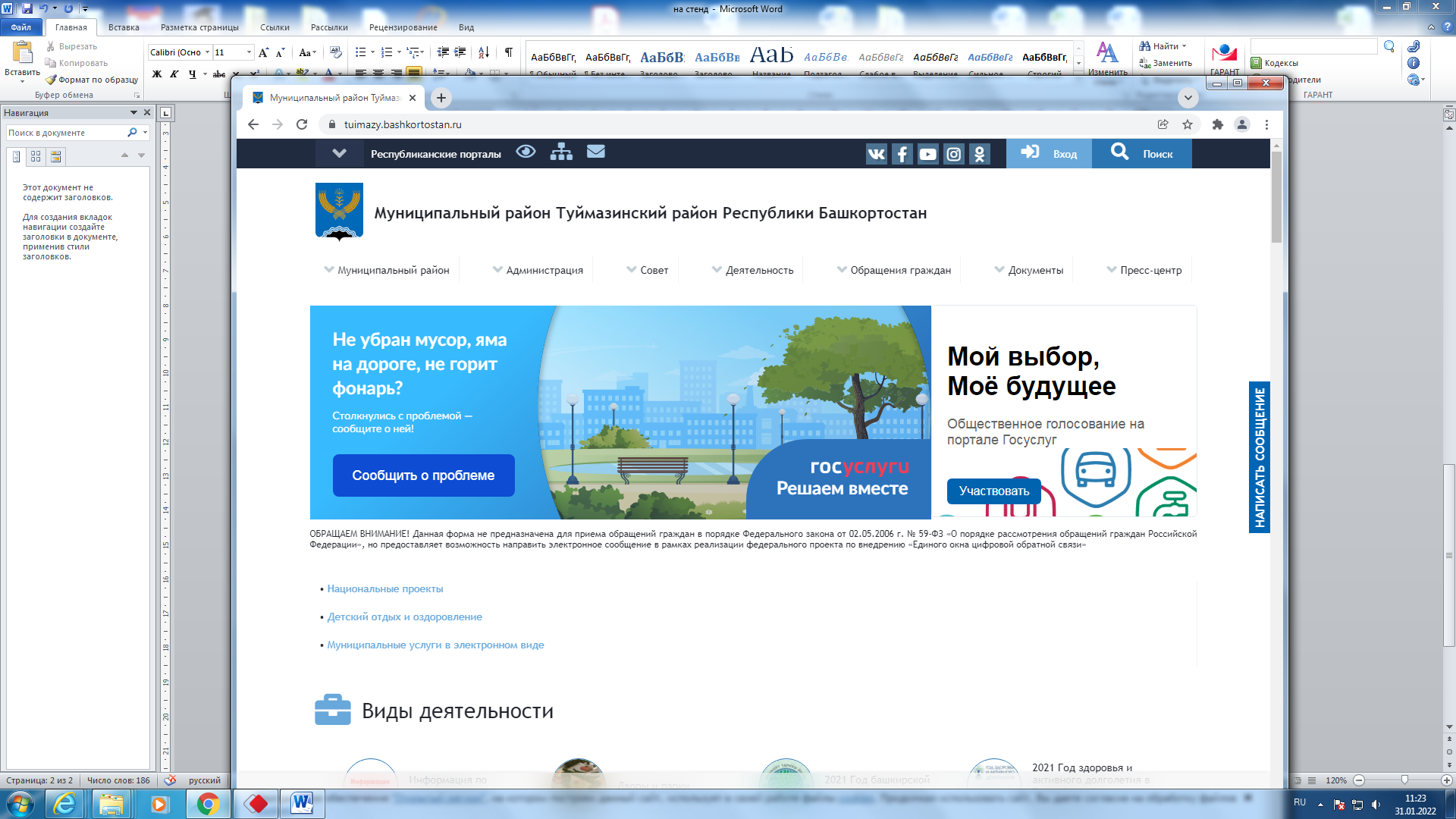 С Инструкцией также можно ознакомиться в Территориальном отделе Минземимущества РБ (папка с инструкцией размещена на столе в фойе).Изменить вид разрешенного использования земельного участкатеперь можно, направив заявления в онлайн – формате через Региональный портал Госуслуг РБ https://gosuslugi.bashkortostan.ru/Вид разрешенного использования – это установленное в публичном порядке допустимое функциональное использование земельного участка, существующих и возводимых на нем капитальных объектов, т.е. тот вид деятельности, для ведения которой могут использоваться земельный участок и размещенные на нем объекты недвижимости.Виды разрешенного использования делятся на основные, вспомогательные и условно разрешенные. При этом вспомогательный вид можно выбрать только дополнительно к основному или условно разрешенному. Установить его вместо основного нельзя.Для изменения вида разрешенного использования земельного участка необходимо руководствоваться правилами землепользования и застройки для конкретного муниципального образования, а также классификатором, утвержденным Федеральной службы государственной регистрации, кадастра и картографии от 10.11.2020 г. № П/0412 «Об утверждении классификатора видов разрешенного использования земельных участков».Собственники земельных участков для изменения основного и вспомогательного видов разрешенного использования самостоятельно обращаются в Управление Росреестра для внесения в ЕГРН сведений об изменении вида разрешенного использования.ГАРАЖНАЯ АМНИСТИЯЗаявление подается на электронную услугу: «Предварительное согласование предоставления земельного участка» в личном кабинете через Региональный портал Государственных услуг Республики Башкортостан:https://gosuslugi.bashkortostan.ru/ Обязательное условие предоставления в собственность бесплатно земельного участка под гаражом:Гараж должен являться объектом капитального строительства и возведен до 29 декабря 2004 года (до введения в действие Градостроительного кодекса РФ от 29 декабря 2004 года № 190-ФЗ).Закон о ГАРАЖНОЙ АМНИСТИИ – Федеральный закон от 05.04.2021 года № 79-ФЗ                    «О внесении изменений в отдельные законодательные акты Российской Федерации» действует до 1 сентября 2026 года.Случаи предоставления в собственность бесплатно земельного участка и перечень документов, которые могут подтверждать законность возведения и использования гаража на земельном участке определены статьей 3.7 Федерального закона от 05.04.2021 года         № 79-ФЗ.